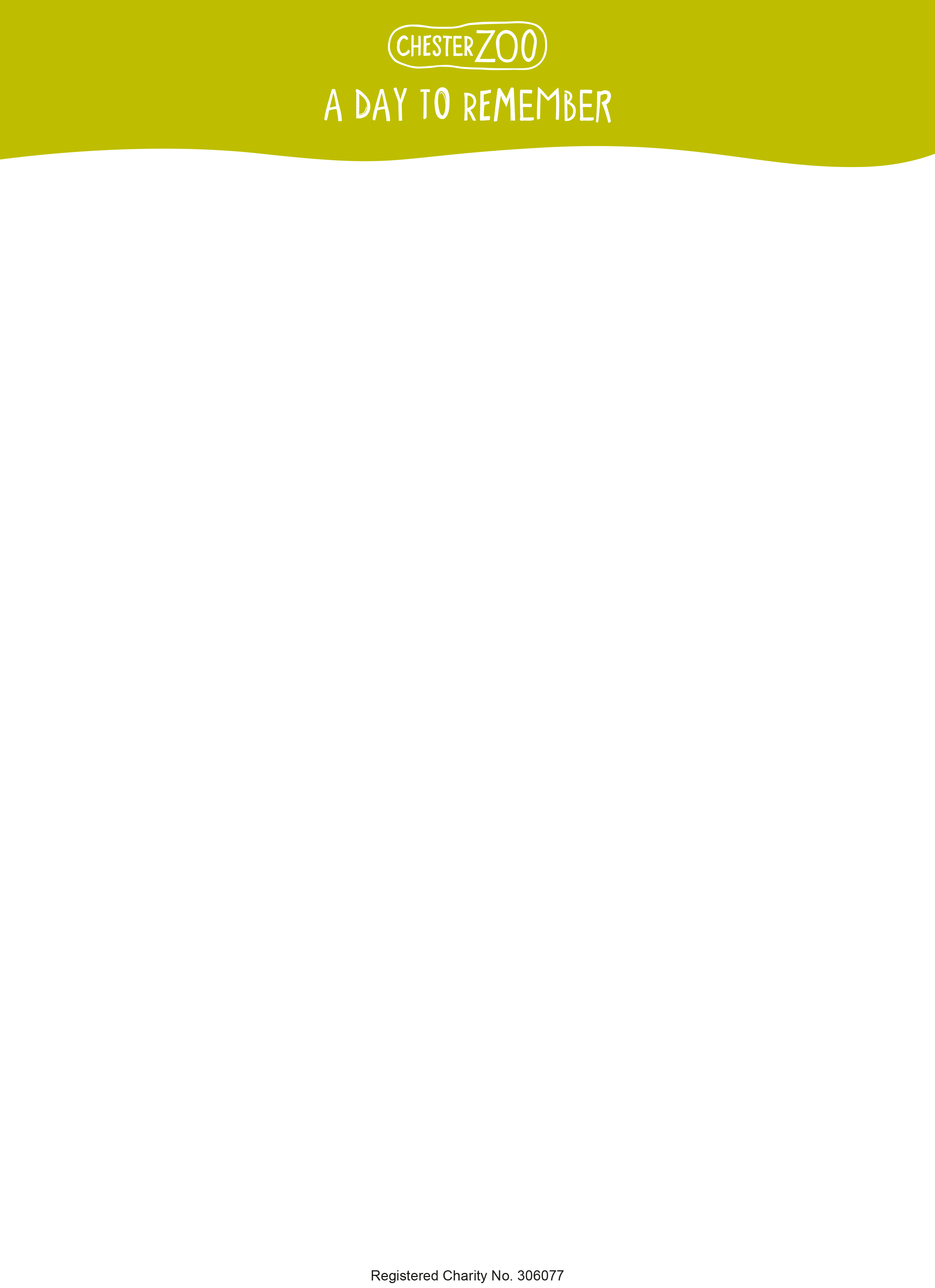 Chester Zoo is a special place with a very important history for lots of people, and are proud that people make memories that last a lifetime when they visit us. We’re pleased to be able to offer the opportunity for those receiving palliative care to visit us for A Day to Remember. We can offer up to two tickets per group. Please fill in this form and return to guest.services@chesterzoo.org. A member of the team will be in touch to discuss the application process and the eligibility criteria. We won’t use your details for anything other than this request.Name of person requesting:Contact phone number:Contact email:Preferred method of contact:Address to send tickets to:Number of tickets requested (please tick):One -                                    Two -              Group size:Preferred date of visit:Size of group visiting:Reason for visit: